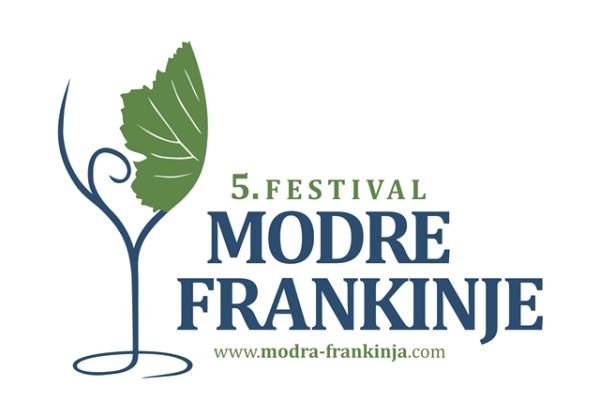 Ocenjevanje modrih frankinj27. 8. 2015                    P R I J A V N I C ANaziv firme / pridelovalca:___________________________________________________Naslov: __________________________________________________________________Davčna številka / ID za DDV: ________________________________________________Kontaktna oseba: ___________________________________________________________Telefon:  _______________________ E-pošta:____________________________________Izjavljamo, da se prijavljamo na ocenjevanje modrih frankinj, ki bo potekalo 27. 8. 2015, z naslednjimi vzorci (navedite letnik in druge značilnosti vina):Vzorec: _______________________________________Vzorec:________________________________________Vzorec:________________________________________Vzorec:________________________________________Vzorec:________________________________________Izjavljamo, da se prijavljamo na predstavitev modrih frankinj na 5. festivalu modre frankinje v soboto, 12. 9. 2015 (od 15h do 22h), z naslednjimi vini (navedite letnik in druge značilnosti vina): _____________________________________________________________________________________________________________________________________________Rok za oddajo vin za ocenjevanje je ponedeljek, 24. avgusta 2015, do 16. ure! Kotizacija za 1 vzorec za ocenjevanje znaša 20 EUR (dostavite vsaj 3 steklenice vsakega vzorca – 0,75 ali ), za predstavitev na festivalu pa znaša 20 EUR (pogoj je ocena na festivalu vsaj 17,50), za kar dobite ustrezen predstavitveni prostor (stojnica, voda, odlivalnik, hladilnik), objavo v promocijskem katalogu festivala, možnost pokušine in prodaje vaših vin ter pomoč našega osebja v času festivala. V primeru, da se na ocenjevanju uvrstite med 5 najboljših v posamezni kategoriji, vam kotizacije ni potrebno plačati! Na svojem prostoru lahko predstavljate največ 3 vina, od teh mora biti vsaj v dveh več kot 85% delež modre frankinje. Datum:_______________                                                            Podpis:___________________________Prosimo, da prijavnico izpolnete in jo pošljete skenirano na e-pošto: grad.sevnica@kstm.si ali po faxu na 07 81 61 079 ali po navadni pošti na naslov: KŠTM Sevnica, Glavni trg 19, 8290 Sevnica ali jo oddate na mestu zbiranja vzorcev. 